Приложение № 1к постановлению Исполкома ФНПРот 26.08.2021  № 7-3Список лозунгов, рекомендуемых к использованию в ходе акцииСоздание и сохранение рабочих мест – задача Правительства!Здоровые и безопасные условия труда спасают жизни!Требуем проведения индексации пенсий работающим пенсионерам!Согреем Север достойной заработной платой!Развитию отечественной промышленности – поддержку государства!Работающий человек не должен быть бедным!Заработной плате – рост выше инфляции!Справедливая экономика – защита от бедности и безработицы!Пандемия – не повод нарушать права трудящихся!Индексация заработной платы – обязанность работодателя!Руки прочь от профсоюзной собственности!Сохранить льготы Северянам!Охрану труда – под жесткий контроль государства и профсоюзов!Логотип акции: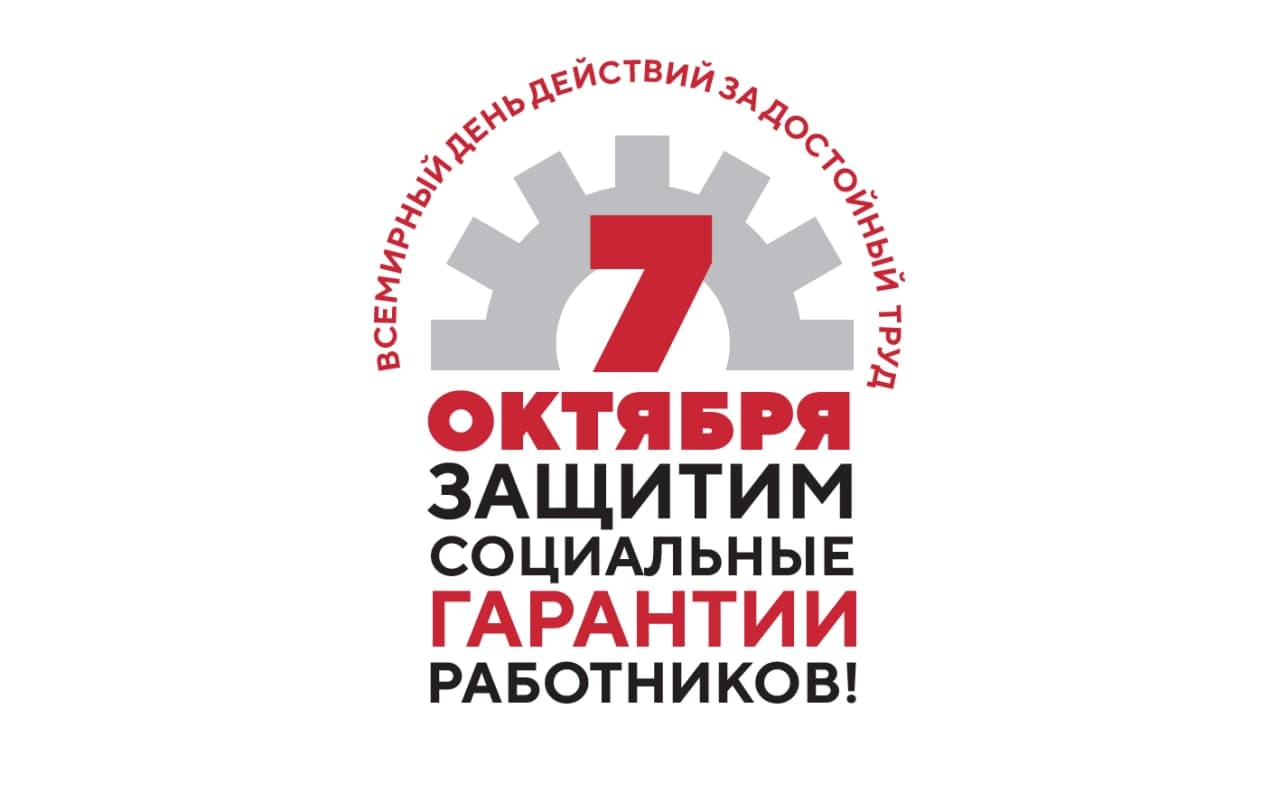 